Walsh Construction Company II, LLC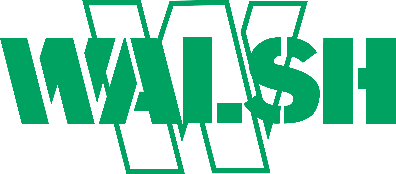 16400 Southcenter Parkway, Suite 501Seattle, WA 98188Phone: (206) 394-7300   Fax: (206) 394-7398Walsh Construction Company II, LLC is requesting quotes from subcontractors and suppliers for the following:SR 108/ US 101/ Mason and Thurston Co Fish Barriers – Remove Fish Barriers Project Design BuildOwner: WSDOTEnforceable SVBE Goal:  Small Business Enterprises SBE – 5%	      Veteran-Owned Business VOB – 2%Proposal Due Date to WSDOT:  June 2nd, 2022 Subcontractor and supplier quotes requested:  EOD 5/27/22Subcontractor and supplier Scope Letters requested:  EOD 5/25/22Quotes can be emailed to:  Bid.WACIVIL@walshgroup.comProject Description: This Project will remove existing barriers to fish migration at the following SR 108 and US 101 stream crossings and replace the water crossings with fish passable structures in compliance with the Federal Injunction regarding fish passage underneath WSDOT highways. There are six stream crossings that will be replaced along SR 108 and US 101.SR 108 MP 5.50 Unnamed Tributary to Skookum Creek SR 108 MP 5.54 Unnamed Tributary to Skookum Creek SR 108 MP 7.62 Unnamed Tributary to Skookum Creek SR 108 MP 8.89 McDonald Creek SR 108 MP 9.47 Kamilche Creek US 101 MP 357.4 Griggs Creek Subcontract/Supplier Opportunities Include (But Not Limited to): Bridge concrete and barrier work, Drilled shafts and retaining walls, Precast concrete structure construction, Structural excavation and roadway excavation, Aggregate hauling import, Hauling Export, Roadway placement and compaction/ finishing, AC paving, Roadway Striping and removal, Electrical work, Landscaping and Planting, Stream Restoration, Traffic Signs and Signals, Traffic Control, Quality Control and Testing, Utilities, Survey, Walsh Construction Company II, LLC encourages bids from all subcontractors and suppliers including Disadvantaged Business Enterprises (DBE) or Minority/Women Business Enterprises (M/WBE) or Minority, Small, Veteran, Disabled Veteran & Women Enterprises (MSVWBE) for any item of work, portion of an item, or combination thereof.  If you require information regarding assistance in obtaining bonding, insurance, credit, equipment, supplies, materials or related service please call our office at (206) 394-7300.WSDOT Conceptual Plans & Specifications can be viewed at: https://wsdot.wa.gov/business-wsdot/contracting-opportunties/sr-108-us-101-mason-and-thurston-co-fish-barriers-remove-fish-barriersWalsh Design Plans & Specifications can be viewed at- Please contact Mark Michalak at bid.wacivil@walshgroup.comAn NDA will be required to sign prior to the release of Walsh design documents.Walsh Construction Company II, LLC is an Equal Opportunity Employer.